Name: Merima Šahinagić - IsovićE-mail: merima.sahinagic@unmo.baInstitution: Dzemal Bijedic University of Mostar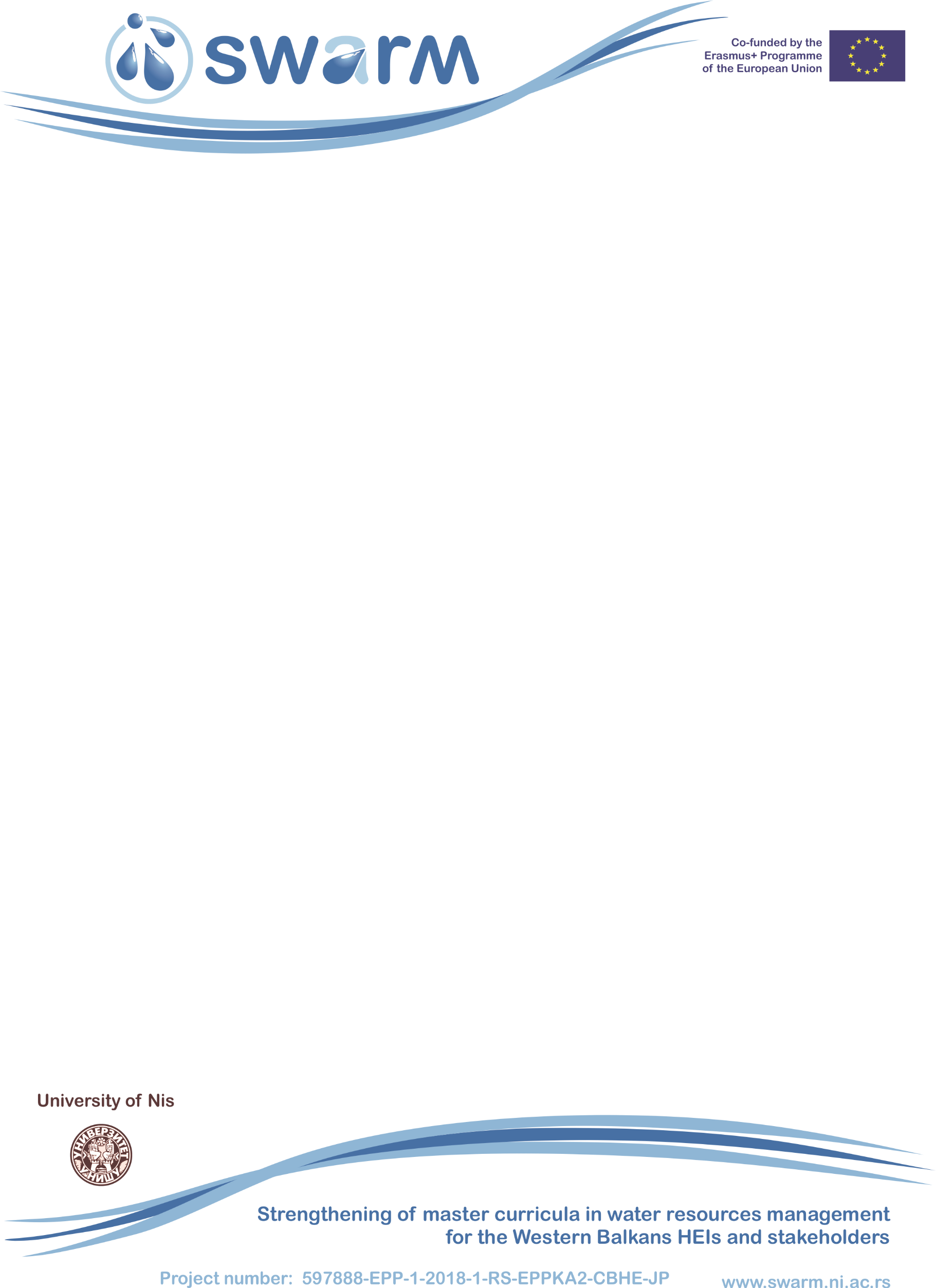 Merima Šahinagić - Isović, PhD, is a researcher, project manager and vice-dean for science and education at the Civil Engineering Department at the Dzemal Bijedic University of Mostar, member of the Association of Structural Engineers of Serbia (DGKS). She is an active researcher in the fields of construction materials and civil engineering structures, mainly dealing with fiber reinforced concrete, cement based materials and sustainable construction. She completed her undergraduate and MS studies in Civil Engineering at the Dzemal Bijedic University of Mostar and obtained her PhD in Civil Engineering at the University "Sv.Kiril and Methodius" Faculty of Civil Engineering (Skopje, R.Macedonia). She is a co-author and author of several textbooks in Bosnian and English and numerous research papers.References (max. 5 relevant references)Špago, S., Šahinagić-Isović, M., 2006. Standardization of module of management by the rehabilitation process for pipeline water supply network, iNDiS 2006 - Planning, Design, Building and Restoration of Construction, Tenth national, Fourth International Scientific Meeting, Novi Sad, 22 - 24 November 2006.Špago, S., Šahinagić-Isović, M., 2006. Factors in the correlation with the absence of cancellation on the pipeline water network system, iNDiS 2006 - Planning, Design, Building and Restoration of Construction, Tenth national, Fourth International Scientific Meeting, Novi Sad, 22 - 24 November 2006.Špago, S., Vučijak, B., Ćatović, F., Šahinagić-Isović, M., 2014. Assessment of the waterway network by application fuzzy logic – Mamdani model,  International Scientific Conference, GNP 2014 Civil Engineering – science and practice, Žabljak.Šahinagić-Isović, M., Špago, S., Ćećez, M., Ćatović, F., 2016. Characteristics of polypropylen and polyetylene pipes for water supply, 3rd International Conference "New Technologies NT-2016" Intera Technology Park, Mostar, B&H, 13-14 May 2016.References (max. 5 relevant references)Špago, S., Šahinagić-Isović, M., 2006. Standardization of module of management by the rehabilitation process for pipeline water supply network, iNDiS 2006 - Planning, Design, Building and Restoration of Construction, Tenth national, Fourth International Scientific Meeting, Novi Sad, 22 - 24 November 2006.Špago, S., Šahinagić-Isović, M., 2006. Factors in the correlation with the absence of cancellation on the pipeline water network system, iNDiS 2006 - Planning, Design, Building and Restoration of Construction, Tenth national, Fourth International Scientific Meeting, Novi Sad, 22 - 24 November 2006.Špago, S., Vučijak, B., Ćatović, F., Šahinagić-Isović, M., 2014. Assessment of the waterway network by application fuzzy logic – Mamdani model,  International Scientific Conference, GNP 2014 Civil Engineering – science and practice, Žabljak.Šahinagić-Isović, M., Špago, S., Ćećez, M., Ćatović, F., 2016. Characteristics of polypropylen and polyetylene pipes for water supply, 3rd International Conference "New Technologies NT-2016" Intera Technology Park, Mostar, B&H, 13-14 May 2016.